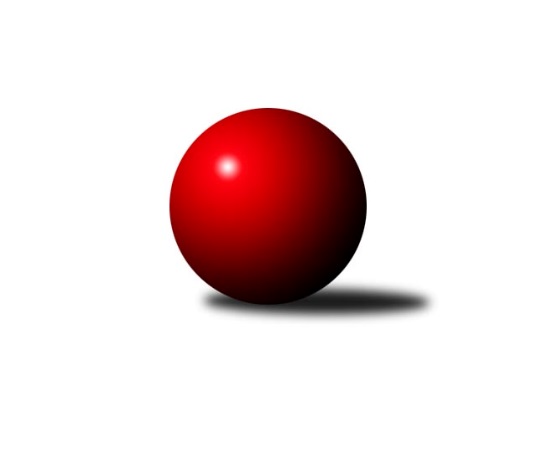 Č.24Ročník 2021/2022	3.4.2022Nejlepšího výkonu v tomto kole: 2857 dosáhlo družstvo: KK Vysoké Mýto Východočeská divize 2021/2022Výsledky 24. kolaSouhrnný přehled výsledků:TJ Nová Paka 	- KK Dobruška 	8:8	2609:2645		1.4.TJ Start Rychnov n. Kn. B	- SKK Hořice C	14:2	2720:2551		1.4.KK Zálabák Smiřice 	- SKK Vrchlabí SPVR B	12:4	2568:2456		1.4.SKK Třebechovice p. O.	- TJ Lokomotiva Trutnov B	4:12	2559:2600		1.4.KK Vysoké Mýto 	- SK Solnice 	16:0	2857:2468		1.4.TJ Červený Kostelec B	- SKK Náchod B		dohrávka		5.4.TJ Jiskra Hylváty	- TJ Dvůr Králové n. L. 		dohrávka		22.4.SK Solnice 	- SKK Náchod B	2:14	2434:2539		29.3.Tabulka družstev:	1.	KK Vysoké Mýto	23	20	0	3	277 : 91 	 	 2653	40	2.	SKK Náchod B	23	17	1	5	254 : 114 	 	 2684	35	3.	TJ Dvůr Králové n. L.	23	17	0	6	228 : 140 	 	 2631	34	4.	TJ Nová Paka	24	14	1	9	211 : 173 	 	 2594	29	5.	TJ Červený Kostelec B	23	13	0	10	207 : 161 	 	 2599	26	6.	SKK Třebechovice p. O.	23	13	0	10	196 : 172 	 	 2588	26	7.	TJ Lokomotiva Trutnov B	24	12	0	12	190 : 194 	 	 2574	24	8.	KK Dobruška	24	11	1	12	196 : 188 	 	 2628	23	9.	KK Zálabák Smiřice	24	11	1	12	184 : 200 	 	 2586	23	10.	SK Solnice	24	11	0	13	191 : 193 	 	 2581	22	11.	TJ Jiskra Hylváty	22	9	2	11	160 : 192 	 	 2561	20	12.	TJ Start Rychnov n. Kn. B	24	9	0	15	158 : 226 	 	 2561	18	13.	SKK Vrchlabí SPVR B	24	2	2	20	90 : 294 	 	 2471	6	14.	SKK Hořice C	23	1	0	22	82 : 286 	 	 2463	2Podrobné výsledky kola:	 TJ Nová Paka 	2609	8:8	2645	KK Dobruška 	Jaromír Erlebach	 	 232 	 174 		406 	 0:2 	 463 	 	231 	 232		Jan Králíček	Erik Folta	 	 229 	 230 		459 	 2:0 	 411 	 	198 	 213		Marie Frydrychová	Milan Ringel	 	 212 	 196 		408 	 0:2 	 488 	 	243 	 245		Roman Václavek	Jan Ringel	 	 227 	 221 		448 	 2:0 	 428 	 	208 	 220		Martin Děkan	Dobroslav Lánský	 	 203 	 231 		434 	 2:0 	 424 	 	213 	 211		Michal Balcar	Jan Šmidrkal	 	 229 	 225 		454 	 2:0 	 431 	 	226 	 205		Josef Kupkarozhodčí: Dobroslav LánskýNejlepší výkon utkání: 488 - Roman Václavek	 TJ Start Rychnov n. Kn. B	2720	14:2	2551	SKK Hořice C	Jiří Pácha	 	 236 	 222 		458 	 0:2 	 460 	 	242 	 218		Petr Vokáč	Petr Gálus	 	 223 	 229 		452 	 2:0 	 405 	 	203 	 202		Adéla Fikarová	Lukáš Pacák	 	 225 	 221 		446 	 2:0 	 419 	 	225 	 194		Adam Balihar	Dalibor Ksandr	 	 215 	 211 		426 	 2:0 	 420 	 	193 	 227		Ondřej Duchoň	Michal Kala	 	 228 	 238 		466 	 2:0 	 439 	 	226 	 213		Karel Košťál	Matěj Stančík	 	 223 	 249 		472 	 2:0 	 408 	 	225 	 183		Martin Zvoníčekrozhodčí: Jiří PáchaNejlepší výkon utkání: 472 - Matěj Stančík	 KK Zálabák Smiřice 	2568	12:4	2456	SKK Vrchlabí SPVR B	Martin Ivan	 	 233 	 185 		418 	 0:2 	 434 	 	218 	 216		Jitka Svatá	Radek Urgela	 	 215 	 220 		435 	 2:0 	 399 	 	203 	 196		Michal Erben	Miroslav Cupal	 	 219 	 223 		442 	 2:0 	 400 	 	203 	 197		Pavel Gracias	Martin Matějček	 	 175 	 192 		367 	 0:2 	 401 	 	189 	 212		Ondřej Votoček	Michal Janeček	 	 225 	 239 		464 	 2:0 	 414 	 	212 	 202		Vladimír Cerman	Martin Kamenický	 	 212 	 230 		442 	 2:0 	 408 	 	195 	 213		Filip Matoušrozhodčí: Martin IvanNejlepší výkon utkání: 464 - Michal Janeček	 SKK Třebechovice p. O.	2559	4:12	2600	TJ Lokomotiva Trutnov B	Oldřich Motyčka	 	 229 	 216 		445 	 0:2 	 462 	 	232 	 230		Martin Khol	Jiří Černák	 	 200 	 192 		392 	 0:2 	 421 	 	216 	 205		Jaroslav Jeníček	Jiří Bek	 	 229 	 234 		463 	 2:0 	 418 	 	213 	 205		Zdeněk Babka	Miloš Kvapil	 	 218 	 209 		427 	 0:2 	 451 	 	232 	 219		Petr Holý	Tomáš Hanuš	 	 204 	 228 		432 	 2:0 	 417 	 	203 	 214		Miloš Veigl	Josef Dvořák	 	 207 	 193 		400 	 0:2 	 431 	 	222 	 209		Karel Kratochvílrozhodčí: Roman KindlNejlepší výkon utkání: 463 - Jiří Bek	 KK Vysoké Mýto 	2857	16:0	2468	SK Solnice 	Tomáš Kyndl	 	 243 	 236 		479 	 2:0 	 432 	 	223 	 209		Milan Hrubý	Martin Prošvic	 	 243 	 243 		486 	 2:0 	 409 	 	215 	 194		Rudolf Stejskal	Tomáš Brzlínek	 	 241 	 251 		492 	 2:0 	 393 	 	212 	 181		Pavel Píč	Václav Perchlík st.	 	 229 	 217 		446 	 2:0 	 441 	 	245 	 196		Tomáš Hrubý	Jaroslav Stráník	 	 235 	 227 		462 	 2:0 	 356 	 	182 	 174		Pavel Nosek	Petr Bartoš	 	 228 	 264 		492 	 2:0 	 437 	 	211 	 226		Martin Nosekrozhodčí: Josef LedajaksNejlepšího výkonu v tomto utkání: 492 kuželek dosáhli: Tomáš Brzlínek, Petr Bartoš	 SK Solnice 	2434	2:14	2539	SKK Náchod B	Patrik Šindler	 	 209 	 218 		427 	 0:2 	 444 	 	238 	 206		Aleš Tichý	Pavel Píč	 	 199 	 183 		382 	 0:2 	 412 	 	211 	 201		Martin Hanuš	Tomáš Hrubý	 	 202 	 207 		409 	 0:2 	 432 	 	222 	 210		Mikuláš Martinec	Milan Hrubý	 	 203 	 221 		424 	 2:0 	 419 	 	232 	 187		Jaroslav Špicner	Pavel Nosek	 	 211 	 190 		401 	 0:2 	 420 	 	196 	 224		František Hejna	Martin Nosek	 	 195 	 196 		391 	 0:2 	 412 	 	210 	 202		Jiří Doucha ml.rozhodčí: Vladimír SonnevendNejlepší výkon utkání: 444 - Aleš TichýPořadí jednotlivců:	jméno hráče	družstvo	celkem	plné	dorážka	chyby	poměr kuž.	Maximum	1.	Martin Hanuš 	SKK Náchod B	473.80	312.9	160.9	2.6	8/12	(523)	2.	Petr Holý 	TJ Lokomotiva Trutnov B	463.90	301.4	162.5	2.2	10/13	(518)	3.	Ladislav Zívr 	TJ Dvůr Králové n. L. 	460.23	308.6	151.6	3.6	11/12	(500)	4.	František Hejna 	SKK Náchod B	459.37	308.3	151.0	4.0	10/12	(542)	5.	Jiří Bek 	SKK Třebechovice p. O.	455.57	303.3	152.3	2.1	12/13	(503)	6.	Jiří Bajer 	TJ Nová Paka 	452.65	298.4	154.2	2.5	12/12	(501)	7.	Roman Václavek 	KK Dobruška 	451.65	303.9	147.7	4.5	13/13	(555)	8.	Miloš Veigl 	TJ Lokomotiva Trutnov B	451.64	304.3	147.4	4.5	12/13	(522)	9.	Tomáš Kyndl 	KK Vysoké Mýto 	451.52	304.2	147.3	3.8	12/13	(521)	10.	Martin Prošvic 	KK Vysoké Mýto 	451.51	304.3	147.2	2.8	12/13	(525)	11.	Aleš Tichý 	SKK Náchod B	451.35	307.0	144.3	3.7	9/12	(525)	12.	Jan Šmidrkal 	TJ Nová Paka 	451.02	307.5	143.6	3.6	9/12	(489)	13.	Martin Kamenický 	KK Zálabák Smiřice 	450.95	304.8	146.2	4.8	13/13	(504)	14.	David Hanzlíček 	KK Zálabák Smiřice 	450.42	306.7	143.7	5.8	9/13	(500)	15.	Libor Čaban 	TJ Jiskra Hylváty	447.36	305.2	142.2	4.3	9/12	(479)	16.	Oldřich Motyčka 	SKK Třebechovice p. O.	447.28	308.0	139.3	5.1	12/13	(482)	17.	Petr Janeček 	TJ Dvůr Králové n. L. 	447.20	302.4	144.8	5.8	10/12	(511)	18.	Lukáš Blažej 	TJ Dvůr Králové n. L. 	446.48	306.0	140.5	4.6	12/12	(497)	19.	Zdeněk Mařák 	SKK Třebechovice p. O.	446.38	300.3	146.0	4.8	9/13	(474)	20.	Josef Kupka 	KK Dobruška 	443.89	303.5	140.4	6.0	12/13	(492)	21.	Martin Děkan 	KK Dobruška 	443.45	298.5	145.0	4.9	13/13	(516)	22.	Milan Hrubý 	SK Solnice 	443.31	300.0	143.3	6.2	13/13	(484)	23.	Milan Januška 	TJ Jiskra Hylváty	442.75	298.1	144.7	5.4	8/12	(483)	24.	Vojtěch Kazda 	TJ Nová Paka 	442.47	303.9	138.6	6.8	10/12	(490)	25.	Tomáš Hrubý 	SK Solnice 	442.04	302.7	139.4	4.2	13/13	(517)	26.	Daniel Majer 	SKK Náchod B	441.96	304.8	137.1	4.7	9/12	(491)	27.	Martin Khol 	TJ Lokomotiva Trutnov B	440.34	304.6	135.8	5.5	12/13	(492)	28.	Daniel Bouda 	TJ Červený Kostelec B	439.96	301.1	138.8	4.6	13/13	(480)	29.	Petr Bartoš 	KK Vysoké Mýto 	439.86	293.3	146.5	4.6	13/13	(517)	30.	Michal Balcar 	KK Dobruška 	438.84	302.3	136.5	6.3	13/13	(486)	31.	Jiří Doucha  ml.	SKK Náchod B	438.71	298.5	140.2	4.2	11/12	(503)	32.	Jaroslav Špicner 	SKK Náchod B	438.60	294.3	144.3	5.3	11/12	(513)	33.	Jaroslav Stráník 	KK Vysoké Mýto 	438.35	299.5	138.9	5.1	13/13	(489)	34.	Petr Linhart 	TJ Červený Kostelec B	438.01	296.8	141.2	4.5	11/13	(473)	35.	Pavel Píč 	SK Solnice 	437.31	297.4	139.9	5.3	11/13	(492)	36.	Jan Králíček 	KK Dobruška 	437.22	298.2	139.0	6.3	12/13	(493)	37.	Jakub Wenzel 	TJ Červený Kostelec B	437.06	295.8	141.2	5.5	12/13	(468)	38.	Miroslav Cupal 	KK Zálabák Smiřice 	436.91	298.6	138.4	4.7	13/13	(484)	39.	Mikuláš Martinec 	SKK Náchod B	436.83	302.0	134.9	6.1	8/12	(492)	40.	Michal Kala 	TJ Start Rychnov n. Kn. B	436.09	295.7	140.4	4.9	12/13	(475)	41.	Radek Urgela 	KK Zálabák Smiřice 	436.04	298.7	137.3	5.7	10/13	(483)	42.	Zdeněk Kaplan 	TJ Jiskra Hylváty	436.04	303.7	132.3	5.0	11/12	(497)	43.	Dalibor Ksandr 	TJ Start Rychnov n. Kn. B	435.62	296.2	139.4	5.7	11/13	(494)	44.	Pavel Nosek 	SK Solnice 	435.18	296.7	138.5	5.7	13/13	(494)	45.	Karel Košťál 	SKK Hořice C	434.68	297.5	137.2	5.8	10/12	(473)	46.	Martin Šnytr 	TJ Dvůr Králové n. L. 	434.27	298.6	135.7	5.9	11/12	(476)	47.	Tomáš Kincl 	TJ Červený Kostelec B	433.00	295.8	137.2	5.6	10/13	(492)	48.	Jan Ringel 	TJ Nová Paka 	432.53	301.7	130.8	5.1	9/12	(475)	49.	Adam Svatý 	SKK Vrchlabí SPVR B	431.36	300.1	131.2	7.0	9/13	(486)	50.	Matěj Stančík 	TJ Start Rychnov n. Kn. B	430.91	296.8	134.1	6.8	12/13	(488)	51.	Michal Vlček 	TJ Červený Kostelec B	430.88	297.1	133.8	6.3	11/13	(485)	52.	Jan Janeček 	TJ Dvůr Králové n. L. 	430.65	294.5	136.2	7.5	11/12	(476)	53.	Miloš Kvapil 	SKK Třebechovice p. O.	429.54	295.6	133.9	5.6	13/13	(471)	54.	Petr Gálus 	TJ Start Rychnov n. Kn. B	428.90	301.5	127.4	6.6	13/13	(507)	55.	Tomáš Brzlínek 	KK Vysoké Mýto 	428.51	298.6	129.9	7.0	12/13	(499)	56.	Ondřej Votoček 	SKK Vrchlabí SPVR B	425.61	292.4	133.2	5.3	11/13	(485)	57.	Luděk Horák 	TJ Dvůr Králové n. L. 	425.29	288.2	137.1	6.4	10/12	(492)	58.	Kamil Mýl 	TJ Červený Kostelec B	424.52	294.5	130.1	7.6	12/13	(481)	59.	Milan Vencl 	TJ Jiskra Hylváty	420.98	293.1	127.9	6.9	11/12	(466)	60.	Jiří Rejl 	TJ Dvůr Králové n. L. 	420.63	294.3	126.3	8.3	8/12	(469)	61.	Lukáš Fanc 	KK Dobruška 	419.38	297.4	122.0	8.7	10/13	(470)	62.	Jiří Pácha 	TJ Start Rychnov n. Kn. B	418.35	290.8	127.5	7.9	9/13	(509)	63.	Karel Kratochvíl 	TJ Lokomotiva Trutnov B	416.95	288.1	128.9	7.3	12/13	(484)	64.	Jaromír Erlebach 	TJ Nová Paka 	415.87	289.0	126.9	6.9	10/12	(472)	65.	Ondřej Duchoň 	SKK Hořice C	415.01	284.6	130.4	7.7	12/12	(481)	66.	Adam Balihar 	SKK Hořice C	412.31	291.6	120.7	10.3	11/12	(465)	67.	Luděk Moravec 	SKK Třebechovice p. O.	407.81	287.6	120.3	8.4	9/13	(459)	68.	Matěj Mach 	TJ Jiskra Hylváty	407.22	288.2	119.0	9.8	9/12	(445)	69.	Pavel Gracias 	SKK Vrchlabí SPVR B	406.68	293.3	113.4	10.1	10/13	(467)	70.	Václav Buřil 	TJ Start Rychnov n. Kn. B	406.22	280.9	125.4	7.5	9/13	(474)	71.	Martin Ivan 	KK Zálabák Smiřice 	405.01	282.5	122.5	9.0	12/13	(458)	72.	Nela Bagová 	SKK Hořice C	404.27	285.8	118.5	9.3	8/12	(483)	73.	Filip Matouš 	SKK Vrchlabí SPVR B	402.63	277.4	125.3	9.4	10/13	(480)	74.	Patrik Šindler 	SK Solnice 	391.08	280.3	110.8	11.1	10/13	(434)	75.	Tereza Kroupová 	SKK Hořice C	368.52	266.1	102.4	13.2	8/12	(422)		Štěpán Schuster 	TJ Červený Kostelec B	471.00	311.5	159.5	3.0	2/13	(476)		Kryštof Brejtr 	SKK Náchod B	464.00	322.0	142.0	9.0	1/12	(464)		Adéla Víšová 	SKK Náchod B	462.80	303.3	159.5	2.0	5/12	(492)		Daniel Stráník 	KK Vysoké Mýto 	462.50	308.5	154.0	3.0	2/13	(479)		Vít Richter 	TJ Start Rychnov n. Kn. B	459.00	315.0	144.0	6.0	1/13	(459)		Václav Kašpar 	KK Vysoké Mýto 	455.10	302.8	152.3	4.0	7/13	(513)		Leoš Bartheldi 	KK Vysoké Mýto 	454.00	320.0	134.0	8.0	1/13	(454)		Tomáš Pražák 	TJ Jiskra Hylváty	451.92	307.6	144.4	5.5	5/12	(509)		Robert Petera 	SKK Třebechovice p. O.	451.02	299.1	152.0	3.2	8/13	(482)		Jiří Slavík 	KK Dobruška 	450.00	312.0	138.0	7.5	2/13	(476)		Petr Vokáč 	SKK Hořice C	449.85	304.8	145.1	4.3	5/12	(480)		Michal Janeček 	KK Zálabák Smiřice 	448.98	308.1	140.9	3.5	8/13	(498)		Pavel Dymák 	SK Solnice 	446.50	298.5	148.0	3.0	1/13	(454)		Lucie Slavíková 	SKK Náchod B	444.50	296.5	148.0	3.5	3/12	(473)		Martin Nosek 	SK Solnice 	443.77	310.3	133.5	5.9	7/13	(499)		Jiří Bartoníček 	SK Solnice 	441.75	303.3	138.5	6.3	2/13	(453)		Václav Perchlík  st.	KK Vysoké Mýto 	438.75	297.5	141.2	4.0	7/13	(461)		Milan Ringel 	TJ Nová Paka 	438.58	299.4	139.2	5.5	6/12	(479)		Jitka Svatá 	SKK Vrchlabí SPVR B	437.91	298.1	139.8	5.7	7/13	(476)		Lukáš Pacák 	TJ Start Rychnov n. Kn. B	437.55	306.7	130.9	8.7	7/13	(477)		Eva Fajstavrová 	SKK Vrchlabí SPVR B	437.00	297.0	140.0	5.0	2/13	(451)		Václav Šmída 	KK Zálabák Smiřice 	436.56	297.3	139.3	3.5	5/13	(496)		Petr Kotek 	TJ Lokomotiva Trutnov B	435.00	285.0	150.0	6.0	1/13	(435)		Vojtěch Morávek 	TJ Jiskra Hylváty	434.54	296.6	137.9	7.2	6/12	(487)		Vladimír Cerman 	SKK Vrchlabí SPVR B	434.34	293.7	140.6	6.1	8/13	(489)		Karel Řehák 	TJ Jiskra Hylváty	434.00	302.2	131.8	4.7	3/12	(475)		Jaroslav Lux 	SKK Vrchlabí SPVR B	434.00	310.0	124.0	11.0	1/13	(434)		Karel Slavík 	TJ Lokomotiva Trutnov B	433.75	294.9	138.9	5.5	4/13	(460)		Eva Kammelová 	TJ Lokomotiva Trutnov B	429.50	291.0	138.5	4.0	2/13	(431)		Dobroslav Lánský 	TJ Nová Paka 	429.16	287.3	141.9	6.1	7/12	(452)		František Adamů  st.	TJ Červený Kostelec B	425.50	297.4	128.1	6.5	4/13	(441)		Jaroslav Jeníček 	TJ Lokomotiva Trutnov B	424.91	297.1	127.8	6.3	8/13	(469)		Josef Macek 	TJ Červený Kostelec B	424.85	301.5	123.4	9.4	4/13	(445)		Monika Venclová 	TJ Jiskra Hylváty	423.00	284.0	139.0	2.0	1/12	(423)		Jan Horáček 	SKK Vrchlabí SPVR B	422.98	294.0	129.0	7.6	8/13	(468)		Martin Zvoníček 	SKK Hořice C	422.97	295.4	127.6	7.4	6/12	(468)		Rudolf Stejskal 	SK Solnice 	422.63	292.4	130.3	8.5	4/13	(467)		Kryštof Košťál 	SKK Hořice C	421.80	290.9	130.9	8.1	5/12	(464)		Tomáš Limberský 	SKK Vrchlabí SPVR B	421.50	285.0	136.5	6.0	1/13	(427)		Jan Kopecký 	TJ Start Rychnov n. Kn. B	419.88	299.4	120.5	8.1	4/13	(460)		Tomáš Skala 	TJ Jiskra Hylváty	419.00	279.5	139.5	7.5	2/12	(430)		Václav Balous 	SK Solnice 	419.00	286.0	133.0	7.0	1/13	(419)		Jaroslav Hažva 	KK Zálabák Smiřice 	419.00	289.5	129.5	5.0	2/13	(454)		Ilona Sýkorová 	TJ Start Rychnov n. Kn. B	418.00	296.7	121.3	6.7	3/13	(430)		Tomáš Hanuš 	SKK Třebechovice p. O.	416.40	294.9	121.5	9.8	5/13	(450)		Ivana Bartoníčková 	SK Solnice 	416.00	274.0	142.0	3.0	1/13	(416)		Jan Bajer 	TJ Nová Paka 	415.00	300.0	115.0	7.0	1/12	(415)		Martin Bryška 	TJ Jiskra Hylváty	413.00	280.0	133.0	8.0	2/12	(414)		Zdeněk Babka 	TJ Lokomotiva Trutnov B	412.55	293.0	119.6	9.1	8/13	(464)		Marie Frydrychová 	KK Dobruška 	411.00	295.0	116.0	12.0	1/13	(411)		Erik Folta 	TJ Nová Paka 	409.76	296.4	113.4	10.1	7/12	(459)		Ondřej Košťál 	SKK Hořice C	407.81	282.8	125.0	8.6	7/12	(493)		Martina Fejfarová 	SKK Vrchlabí SPVR B	406.00	277.0	129.0	4.5	2/13	(414)		Oldřich Krsek 	TJ Start Rychnov n. Kn. B	406.00	302.0	104.0	8.0	1/13	(406)		Ladislav Kolář 	TJ Jiskra Hylváty	405.50	282.5	123.0	11.0	2/12	(414)		Vladimír Šťastník 	SKK Vrchlabí SPVR B	403.50	284.5	119.0	7.5	2/13	(406)		Anthony Šípek 	TJ Jiskra Hylváty	403.50	289.5	114.0	9.5	2/12	(418)		Jaroslav Kaplan 	TJ Jiskra Hylváty	402.56	278.7	123.9	8.6	3/12	(441)		Jindřich Kašpar 	TJ Červený Kostelec B	401.00	278.5	122.5	8.5	2/13	(418)		Michal Hynek 	KK Vysoké Mýto 	401.00	288.0	113.0	11.0	1/13	(401)		Tomáš Frinta 	KK Dobruška 	400.00	296.0	104.0	15.0	1/13	(400)		Jaroslav Jusko 	TJ Lokomotiva Trutnov B	400.00	306.0	94.0	14.0	1/13	(400)		Martin Matějček 	KK Zálabák Smiřice 	399.67	286.0	113.7	12.3	3/13	(453)		Václav Vejdělek 	SKK Vrchlabí SPVR B	399.62	279.3	120.3	9.1	7/13	(418)		Petr Bečka 	TJ Jiskra Hylváty	398.63	279.0	119.6	7.8	4/12	(435)		Anna Doškářová 	KK Zálabák Smiřice 	398.50	284.0	114.5	10.3	3/13	(426)		Jindřich Novotný 	SKK Hořice C	397.50	290.5	107.0	8.0	1/12	(409)		Josef Dvořák 	SKK Třebechovice p. O.	397.48	285.1	112.4	11.8	8/13	(418)		Nikola Bartoníčková 	SK Solnice 	397.09	288.5	108.5	11.2	7/13	(426)		Václav Novotný 	KK Zálabák Smiřice 	397.00	293.0	104.0	15.0	1/13	(397)		Jiří Černák 	SKK Třebechovice p. O.	395.69	277.9	117.8	6.3	4/13	(412)		Kryštof Vavřín 	TJ Jiskra Hylváty	395.50	273.5	122.0	7.0	2/12	(403)		Michal Erben 	SKK Vrchlabí SPVR B	393.56	278.5	115.1	10.0	5/13	(439)		Karel Josef 	KK Zálabák Smiřice 	393.33	274.7	118.7	9.3	3/13	(401)		Jan Hodr 	TJ Jiskra Hylváty	391.50	274.0	117.5	9.0	1/12	(394)		Josef Prokopec 	TJ Lokomotiva Trutnov B	389.88	281.4	108.5	10.0	8/13	(447)		Milan Hašek 	KK Dobruška 	385.50	276.0	109.5	10.0	2/13	(386)		Michal Mertlík 	TJ Lokomotiva Trutnov B	381.00	270.0	111.0	10.0	1/13	(381)		Josef Rychtář 	SKK Vrchlabí SPVR B	378.25	286.3	92.0	14.5	2/13	(410)		David Lukášek 	KK Zálabák Smiřice 	377.50	273.5	104.0	12.5	2/13	(378)		Jan Chleboun 	KK Vysoké Mýto 	373.00	270.0	103.0	12.0	1/13	(373)		Jan Krejcar 	TJ Lokomotiva Trutnov B	372.00	268.0	104.0	10.0	1/13	(372)		Jan Vostrčil 	TJ Jiskra Hylváty	369.00	280.0	89.0	16.0	1/12	(369)		Jan Stejskal 	SKK Vrchlabí SPVR B	363.00	284.0	79.0	20.0	1/13	(363)		Adéla Fikarová 	SKK Hořice C	352.50	255.6	96.9	14.8	4/12	(405)		Zdeněk Zahálka 	SKK Třebechovice p. O.	350.00	250.0	100.0	15.0	1/13	(350)		Vít Paliarik 	KK Zálabák Smiřice 	319.00	232.0	87.0	18.0	1/13	(319)		Rudolf Kedroň 	SKK Hořice C	258.00	216.0	42.0	10.0	1/12	(258)Sportovně technické informace:Starty náhradníků:registrační číslo	jméno a příjmení 	datum startu 	družstvo	číslo startu25045	Martin Matějček	01.04.2022	KK Zálabák Smiřice 	2x4233	Jiří Pácha	01.04.2022	TJ Start Rychnov n. Kn. B	4x24043	Jiří Černák	01.04.2022	SKK Třebechovice p. O.	5x24839	Tomáš Hanuš	01.04.2022	SKK Třebechovice p. O.	4x460	Marie Frydrychová	01.04.2022	KK Dobruška 	1x17436	Rudolf Stejskal	01.04.2022	SK Solnice 	2x
Hráči dopsaní na soupisku:registrační číslo	jméno a příjmení 	datum startu 	družstvo	Program dalšího kola:25. kolo5.4.2022	út	16:30	TJ Červený Kostelec B - SKK Náchod B (dohrávka z 24. kola)	6.4.2022	st	17:00	SKK Třebechovice p. O. - SKK Hořice C (dohrávka z 22. kola)	7.4.2022	čt	18:30	TJ Lokomotiva Trutnov B - TJ Jiskra Hylváty	8.4.2022	pá	16:30	TJ Červený Kostelec B - KK Zálabák Smiřice 	8.4.2022	pá	17:00	SKK Náchod B - TJ Nová Paka 	8.4.2022	pá	17:00	SK Solnice  - SKK Třebechovice p. O.	8.4.2022	pá	17:00	KK Dobruška  - KK Vysoké Mýto 	8.4.2022	pá	17:00	TJ Dvůr Králové n. L.  - TJ Start Rychnov n. Kn. B	8.4.2022	pá	19:30	SKK Hořice C - SKK Vrchlabí SPVR B	Nejlepší šestka kola - absolutněNejlepší šestka kola - absolutněNejlepší šestka kola - absolutněNejlepší šestka kola - absolutněNejlepší šestka kola - dle průměru kuželenNejlepší šestka kola - dle průměru kuželenNejlepší šestka kola - dle průměru kuželenNejlepší šestka kola - dle průměru kuželenNejlepší šestka kola - dle průměru kuželenPočetJménoNázev týmuVýkonPočetJménoNázev týmuPrůměr (%)Výkon2xPetr BartošV. Mýto4925xFrantišek HejnaNáchod B114.794873xTomáš BrzlínekV. Mýto4922xRoman VáclavekDobruška113.894882xRoman VáclavekDobruška4882xPetr BartošV. Mýto110.5649210xFrantišek HejnaNáchod B4872xTomáš BrzlínekV. Mýto110.564923xMartin ProšvicV. Mýto4863xLadislav ZívrDvůr Králové110.0346811xTomáš KyndlV. Mýto4794xJiří BekTřebechovice109.52463